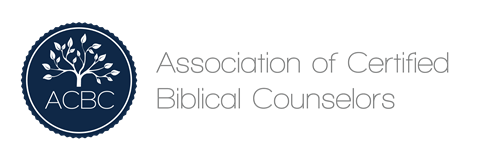 Formulario de Reporte de CasoEscriba sus respuestas a las siguientes preguntas, después envíelas a su supervisor. Asegúrese de otorgar suficiente tiempo a su supervisor para revisar cada caso antes de su cita agendada con él.Aconsejado ____________________    Fecha ___________________    Sesión # ______ Consejero ______________________________________  Duración de la Sesión _________	  1.	Información relevante de contextoResúmen de las razones por las cuales vinieron a consejería (problema que presentan).¿Qué cambios fueron hechos por el aconsejado desde la última sesión? (como resultado de la consejería pasada y la tarea realizada) 4.	¿Cuáles son los principales problemas tratados en esta sesión? 5.	¿Qué hábitos no bíblicos de pensamiento y/o conducta observa en su aconsejado (pre existentes?¿Qué pensamientos, deseos y convicciones del corazón están surgiendo?¿Qué soluciones bíblicas fueron presentadas en esta sesión? (ligadas con la pregunta #4) 8.	¿Qué tarea fue dada y cómo se aplica al problema? (ligadas con la pregunta #4)Si alguien le pregunta a tu aconsejado acabando la sesión “¿Qué se dio cuenta que necesita cambiar?”, ¿Qué te gustaría que contestara?¿Cómo se dio ánimo o esperanza en esta sesión?11.	¿Cómo está progresando el proceso de consejería? ¿Qué asuntos usted ha abordado suficientemente y ha visto cambio en el aconsejado?¿Cuáles son los objetivos para las siguientes sesiones?Si la sesión no está avanzando, revisa en el libro de Jay Adams “El Manual del Consejero Cristiano”, cincuenta factores de fracaso o fallo.